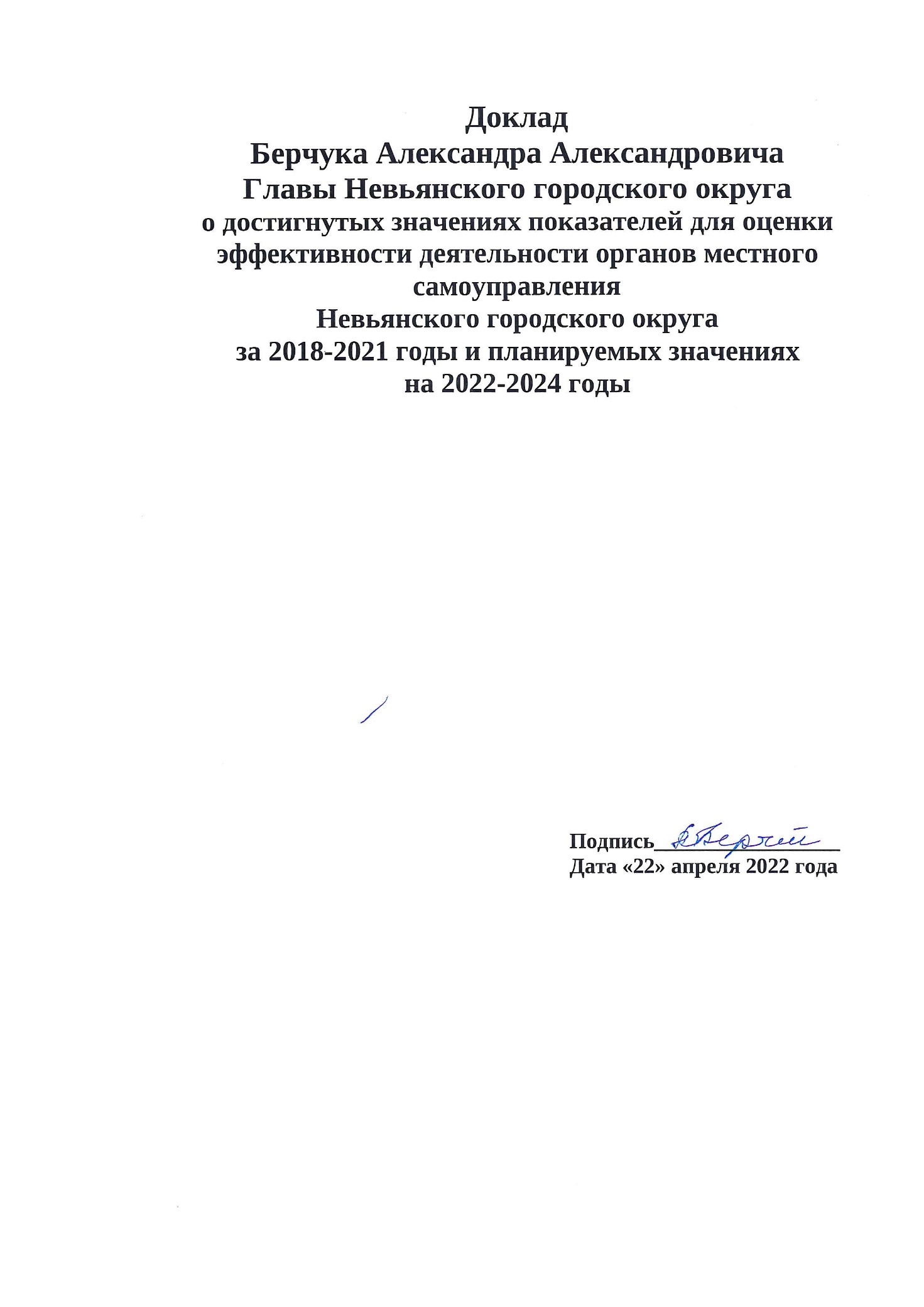 СодержаниеВведениеДоклад Главы Невьянского городского округа о достигнутых значениях показателей для оценки эффективности деятельности органов местного самоуправления городского округа Невьянск за отчетный период 2018-2021 годы                   и планируемых значениях на 2022-2024 годы сформирован в соответствии                         с постановлением Правительства Российской Федерации от 17 декабря 2012 года                     № 1317-ПП «О мерах по реализации указа Президента Российской Федерации   от 28 апреля 2008 года № 607 «Об оценке эффективности деятельности органов местного самоуправления городских округов и муниципальных районов» и подпункта «и» пункта 2 Указа Президента Российской Федерации                                        от 07 мая 2012 года № 601 «Об основных направлениях совершенствования системы государственного управления», постановлением Правительства Свердловской области от 12.04.2013 № 485-ПП «О формировании сводного доклада Свердловской области о результатах мониторинга эффективности деятельности органов местного самоуправления городских округов и муниципальных районов, расположенных на территории Свердловской области».Доклад содержит аналитическую информацию о достигнутых значениях показателей развития Невьянского городского округа в 2018-2021 годах, влиянии различных факторов на эффективность деятельности органов местного самоуправления городского округа; отражает проблемные вопросы и включает меры, предпринимаемые органами местного самоуправления Невьянского городского округа, для достижения планируемых показателей на                                           2022-2024 годы.Экономическое развитиеНевьянский городской округ (далее – НГО) занимает площадь 195794 га. Численность населения НГО на 1 января 2021 года, по данным статистики, составляет 40 265 человек, в том числе 22 900 человек проживает в городе Невьянске и 17 365 человека проживает в сельской местности. На территории НГО расположены один городской населенный пункт и 34 сельских населенных пункта. Территория НГО имеет сырьевую базу для производства строительных материалов (кирпичные глины, торф, известняк, редкоземельные металлы), так же имеются запасы золота и благородных металлов.На территории НГО работает 7 предприятий по добыче полезных ископаемых, 55 предприятий обрабатывающего производства; производством и распределением электроэнергии, газа и воды занимается 10 предприятий. Оптовой, розничной торговлей, бытовым обслуживанием населения занимается                                 85 предприятий. Образовательные услуги предоставляют 46 учреждений.                   На территории НГО осуществляют деятельность 11 организаций здравоохранения и предоставления социальных услуг (по данным статистики).Оборот крупных и средних организаций за 12 месяцев 2021 года составил 25 561,42 млн. рублей, или 95,1% к аналогичному периоду прошлого года                      в действующих ценах.Начисленная среднемесячная заработная плата в расчете на 1 работника в 2021 году на крупных и средних организациях района составила 47 752,4 рублей                         и возросла по сравнению с соответствующим периодом 2020 года на 12,9%.Организациями, не относящимися к субъектам малого предпринимательства, в 2021 году вложено инвестиций в основной капитал 571,4 млн. рублей или 55,0%    в действующих ценах к уровню прошлого года. Объем инвестиций в основной капитал (за исключением бюджетных средств) в расчете на одного жителя                      в 2021 году составил 11 365,00 рублей, что на 16,4% больше чем в 2020 году.В настоящее время на территории НГО реализуются инвестиционные проекты на крупных промышленных предприятиях.В рамках реализации мероприятия «Обновление и модернизация производства АО «Невьянский цементник» проведены следующие работы.В 2021 году приобретено оборудование для замены клинкерного транспортера. В 2021 году оборудование установлено и введено в эксплуатацию. В 2021 году проведена замена привода сырьевой мельницы №1.Начата реализация инвестиционного проекта «Замена горелки и установка статической решетки вращающейся печи», осуществлена поставка основного оборудования, выполняются проектные работы.ИП Чумичев В.Г. проведена реконструкция кондитерского цеха, построено и введено в эксплуатацию кафе.ООО «Уральский завод модульных конструкций» реализует инвестиционный проект по производству кабин для модернизированных электровозов 2ЭС10, 2ЭС7, объем инвестиций за 2021 год составил 36,8 млн. рублей, срок реализации проекта - до 2030 года.Ежегодно обновляются основные фонды на добывающих предприятиях – приобретается землеройная техника, оборудование, автотранспорт.Одним из показателей эффективности экономического развития территории является число субъектов малого и среднего предпринимательства в расчете на                      10 тыс. человек населения, данный показатель в 2021 году составил 310,3 единицы.Общее число субъектов малого и среднего предпринимательства НГО                            в 2021 году составило 1299 единиц.Для развития субъектов малого и среднего предпринимательства на территории НГО реализуется подпрограмма «Содействие развитию малого и среднего предпринимательства в Невьянском городском округе» муниципальной программы «Содействие социально-экономическому развитию Невьянского городского округа до 2024 года», утвержденной постановлением администрации НГО от 17.09.2014 № 2284-п.В 2021 году с целью исполнения программы были запланированы денежные средства местного бюджета в сумме 490,0 тыс. рублей.Исполнение мероприятий муниципальной программы обеспечивает Фонд «Невьянский фонд поддержки малого предпринимательства» (далее – Фонд). В рамках программы осуществляются следующие мероприятия:Сформирована и размещена на сайте Фонда база данных из                                                     49 инвестиционных площадок, расположенных на территории НГО, из них                                      6 размещено в 2021 году. Разработаны и размещены на сайте Фонда 12 бизнес-проектов. Проводились мероприятия, направленные на продвижение территории муниципального образования (привлечение инвесторов на территорию муниципального образования). В рамках мероприятия «Развитие молодежного предпринимательства» проведены тематические классные часы в учебных заведениях НГО.22 декабря 2021 года в Невьянском бизнес-инкубаторе состоялась защита                           6 бизнес-планов.С целью оперативного и полного информирования субъектов малого и среднего предпринимательства (далее – СМСП) создан информационный ресурс – сайт Невьянского фонда поддержки малого предпринимательства http://nevfond.ru.С 01.01.2021 по 31.12.2021 сайт Фонда посетило 1369 человек, страницы сайта просмотрены 3616 раз.Оказана поддержка в виде регистрации: ИП – 22 СМСП, ООО – 1 СМСП. Оказаны консультационные услуги – 129 уникальных СМСП.Также проводятся мероприятия, направленные на обеспечение информированности населения о механизмах и формах поддержки субъектов малого и среднего предпринимательства, на информационной странице сайта НГО.Доля площади земельных участков, являющихся объектом налогообложения, в общей площади территории НГО составляет 28,7% (на уровне 2020 года). Увеличение данного показателя к 2024 году планируется незначительно. По данным Пригородного управления агропромышленного комплекса и продовольствия Министерства агропромышленного комплекса и продовольствия Свердловской области на территории НГО занимаются сельскохозяйственной деятельностью 2 предприятия и 14 крестьянских (фермерских) хозяйств.Доля прибыльных сельскохозяйственных организаций в 2021 году составила 0% от общего числа (ЗАО «Аятское» – отчетность не представлена,                                                  ООО «Компания «Гамма Инвест» является убыточным).В связи с тем, что наблюдалось резкое снижение прибыльных сельскохозяйственных организаций на территории НГО в период 2009-2011 годов, администрацией НГО было принято решение о включении в муниципальную программу «Содействие социально-экономическому развитию Невьянского городского округа до 2024 года», утвержденную постановлением администрации НГО от 17.09.2014 № 2284-п, мероприятия по предоставлению субсидий субъектам малого и среднего предпринимательства, осуществляющих сельскохозяйственную деятельность на территории НГО. Так, в 2021 году на эти цели было выделено из местного бюджета 496,82 тыс. рублей, предоставлено субсидий 5 крестьянским (фермерским) хозяйствам.Доля протяженности автомобильных дорог общего пользования местного значения, не отвечающих нормативным требованиям, в общей протяженности автомобильных дорог общего пользования местного значения в 2021 году составила 41,35%, в сравнении с 2020 годом показатель снизился на 2,25%.В рамках реализации государственной программы Свердловской области «Развитие транспорта, дорожного хозяйства, связи и информационных технологий Свердловской области до 2020 года», утвержденной постановлением Свердловской области от 29.10.2013 № 1331-ПП, завершены работы на объекте «Капитальный ремонт улицы Ленина в городе Невьянске Свердловской области». Население сельских населенных пунктов НГО обеспечено регулярным автобусным сообщением с административным центром (город Невьянск). Пассажирские перевозки осуществляются автобусами и маршрутными такси.Доля населения, проживающего в населенных пунктах, не имеющих регулярного автобусного сообщения с административным центром НГО, составляет 0,03%.Муниципальная программа «Развитие транспортной инфраструктуры, дорожного хозяйства в Невьянском городском округе до 2024 года» утверждена постановлением администрации НГО от 23.10.2014 № 2619-п.Целями муниципальной подпрограммы являются:совершенствование улично-дорожной сети НГО;сохранение и улучшение качества существующей сети автомобильных дорог города и сельских населенных пунктов, входящих в состав НГО.	Объем финансирования муниципальной программы «Развитие транспортной инфраструктуры, дорожного хозяйства в Невьянском городском округе до                            2024 года», утвержденной постановлением администрации НГО от 23.10.2014                         № 2619-п, составил 78 879,81 тыс. рублей (за счет средств местного бюджета)                          из них:подпрограмма «Функционирование дорожного хозяйства» –                                   78 207,77 тыс. рублей;подпрограмма «Организация транспортного обслуживания населения» – 672,04 тыс. рублей.Среднемесячная заработная плата по отношению к уровню 2020 года возросла в отчетном периоде от 4% до 13% в зависимости от отраслевой принадлежности учреждений.Динамику роста заработной платы работников различных отраслей, можно представить в следующем виде:Среднемесячная заработная плата работников муниципальных дошкольных образовательных учреждений составила в 2018 году – 23 048,62 рублей, в 2019 году – 24 304,90 рублей, в 2020 году – 26 143,20 рублей, в 2021 году – 29 604,5 рублей.Таким образом, наблюдается ежегодная положительная динамика данного показателя.Показатель среднемесячной заработной платы работников муниципальных общеобразовательных учреждений повышается в период 2018-2021 годов. По состоянию за 2018 год данный показатель составил 32 244,26 рублей, за 2019 год – 35 904,30 рублей, за 2020 год – 41 472,30 рублей, по итогам 2021 года средняя заработная плата работников муниципальных общеобразовательных учреждений составила 45 977,50 рублей.Среднемесячная заработная плата учителей муниципальных образовательных учреждений НГО составила в 2018 году – 32 297,30 рублей,                             в 2019 году – 36 025,30 рублей, в 2020 году – 43 591,70 рублей, в 2021 году – 48 976,23 рублей.Анализ динамики приведенных показателей показывает постоянное увеличение среднемесячной заработной платы. Динамика увеличения среднемесячной номинальной начисленной заработной платы в 2021 году обеспечена за счет:увеличения заработной платы педагогических работников детских садов, общеобразовательных учреждений в соответствии с целевыми показателями уровня средней заработной платы педагогических работников, установленными в соглашениях между Министерством общего образования и молодежной политики Свердловской области и Невьянским городским округом о предоставлении субвенции из областного бюджета местному бюджету на финансовое обеспечение государственных гарантий реализации прав на получение общедоступного и бесплатного дошкольного образования в муниципальных дошкольных образовательных организациях и получение общедоступного и бесплатного дошкольного, начального общего, основного общего, среднего общего образования в муниципальных общеобразовательных организациях и финансовое обеспечение дополнительного образования детей в муниципальных общеобразовательных организациях  на 2021 год;увеличением с 01 января 2021 года минимального размера оплаты труда; индексацией заработной платы работников с 01 октября 2021 года на 3,8%                     (за исключением педагогических работников и работников, получающих МРОТ).Оплата труда работников учреждений культуры в соответствии с Указом Президента Российской Федерации от 7 мая 2012 года № 597 «О мероприятиях по реализации государственной социальной политики» определяется исходя из прогнозной оценки среднемесячного дохода от трудовой деятельности в Свердловской области в 2021 году –  41400.Выполнение показателя в учреждениях культуры НГО в 2021 году обеспечено на 10% к прогнозному значению 2021 года и составило                                              45 535,50 рублей.  Дошкольное образованиеДоля детей в возрасте одного года до шести лет, получающих дошкольную образовательную услугу и (или) услугу по их содержанию в муниципальных образовательных учреждениях, в общей численности детей в возрасте 1-6 летГистограмма 1. Динамика доли детей в возрасте от 1 года до 6 лет, получающих дошкольную образовательную услугу в МДОУ, в общей численности детей в возрасте от 1 до 6 летТаблица 1. Данные, характеризующие показатель «Доля детей в возрасте от 1 года до 6 лет, получающих дошкольную образовательную услугу в МДОУ,                 в общей численности детей в возрасте от 1 до 6 лет»Во исполнение Указа Президента Российской Федерации от 07 мая 2018 года № 204 «О национальных целях и стратегических задачах развития Российской Федерации на период до 2024 года» обеспечена 100% доступность дошкольного образования всем детям в возрасте от 3 до 7 лет, зарегистрированным в автоматизированной информационной системе «Е-услуги. Образование».Основная доля заявлений на получение места в дошкольные образовательные учреждения приходится на возрастную категорию детей до 3 лет. Данная динамика продиктована приростом количества рожденных детей, а также тем, что родители, которые сразу после рождения ребенка подали заявление на посещение дошкольного образовательного учреждения, не готовы фактически отдать своего ребенка в детский сад в раннем возрасте – заявление подано «на перспективу».  Доля детей в возрасте от одного года до шести лет, состоящих на учете для определения в муниципальные дошкольные образовательные учреждения, в общей численности детей в возрасте от одного года до шести летГистограмма 2. Доля детей в возрасте от 1 года до 6 лет, состоящих на учете для определения в МДОУ, в общей численности детей в возрасте                             от 1 до 6 летТаблица 2. Данные, характеризующие показатель «Доля детей в возрасте                 от 1 года до 6 лет, состоящих на учете для определения в МДОУ, в общей численности детей в возрасте от 1 до 6 лет»Основываясь на Указе Президента РФ от 7 мая 2013 года № 599 «О мерах по реализации государственной политики в области образования и науки», который предписывает обеспечить «достижение к 2016 году 100 процентов доступности дошкольного образования для детей в возрасте от трех до семи лет», необходимо было особое внимание обратить на динамику очередности для определения в муниципальные дошкольные образовательные учреждения детей в возрасте                              от 3 до 7 лет. Таким образом, можно констатировать динамику отсутствия очередности на получение места в ДОУ среди детей в возрасте от 3 лет до 7 лет, что в значительной степени определяется вводом в эксплуатацию в 2014 году нового детского сада на 300 мест в городе Невьянске. С конца 2016 года количество детей в возрасте от 3 до 7 лет, стоящих в очереди на получение места в дошкольном образовательном учреждении сведено к нулю.Доля муниципальных дошкольных образовательных учреждений, здания которых находятся в аварийном состоянии или требуют капитального ремонта, в общем числе муниципальных дошкольных образовательных учрежденийГистограмма 3. Доля муниципальных дошкольных образовательных учреждений, здания которых находятся в аварийном состоянии или требуют капитального ремонта, в общем числе муниципальных дошкольных образовательных учрежденийВ 2021 году для обеспечения содержания зданий и сооружений муниципальных образовательных учреждений выделялись финансовые средства из местного бюджета. Распределение и расходование выделенных средств осуществлялось в соответствии с муниципальной программой «Развитие системы образования Невьянского городского округа до 2024 года», утвержденной постановлением администрации НГО от 24.10.2014 года № 2636-п, в рамках которой на проведение текущих и капитальных ремонтов, на исполнение предписаний, представлений, предостережений и иных актов реагирования государственных надзорных органов, решений судов в отношении муниципальных дошкольных учреждений направлены средства местного бюджета в объеме 5 638,4 тыс. рублей.В дошкольных образовательных учреждениях проведены следующие ремонтные работы и иные мероприятия, направленные на приведение в соответствие с требованиями пожарной безопасности и санитарного законодательства, а также на устранение предписаний надзорных органов:1) МАДОУ детский сад № 36 «Радуга» – проведение заключительной дезинфекции помещений специализированными организациями в очагах COVID-19                                      (40,17 тыс. рублей);2) МАДОУ детский сад комбинированного вида № 39 «Родничок» – проведение заключительной дезинфекции помещений специализированными организациями в очагах COVID-19, ремонт путей эвакуации, ремонт музыкального зала в здании учреждения пос. Цементный, ул. Школьная, 4, ремонт музыкального зала, ремонт пола спальни групп № 15, 18 в здании учреждения пос. Цементный, ул. Школьная, 8, ремонт санитарно-технических помещений групп № 3, 6, 10, 12 (1 692,90 тыс. рублей);3) МАДОУ детский сад № 16 «Рябинка» – частичный ремонт кровли, частичная замена кровельного покрытия, устройство водосточной системы здания МАДОУ детский сад № 16 «Рябинка» (корпус 2 д. Нижние Таволги), капитальный ремонт системы автоматической пожарной сигнализации и системы оповещения людей о пожаре, проведение исследования системы автоматической пожарной сигнализации и системы оповещения людей о пожаре в корпусе № 1 с. Быньги (694,31 тыс. рублей);4)  МБДОУ детский сад комбинированного вида № 12 «Белочка» с корпусом № 2 «Соболек» – капитальный ремонт  кровли корпуса № 2 «Соболек», ремонт стен и пола путей эвакуации корпусов №1, 2, замена линолеума,  монтаж и наладка системы автоматической пожарной сигнализации и системы оповещения и управления эвакуацией при пожаре в помещениях МБДОУ д/с № 12 «Белочка», проведение исследования АПС и системы оповещения и управления эвакуацией людей при пожаре, проведение заключительной дезинфекции помещений специализированными организациями в очагах COVID-19 (1 476,63 тыс. рублей);5) МБОУ СОШ с. Конево – ремонт системы канализации, замена линолеума на противопожарный в коридорах здания, проведение исследовательских работ в области пожарной безопасности (исследование рабочего проекта АПС и СОУЭ) в филиале МБОУ СОШ с. Конево «Начальная школа-детский сад с.Киприно», проведение исследовательских работ в области пожарной безопасности (исследование рабочего проекта АПС и СОУЭ) в структурном подразделении МБОУ СОШ с.Конево «Детский сад» (301,74 тыс. рублей);6) МБОУ СОШ с. Аятское – ремонт вышедшего из строя оборудования системы пожарной сигнализации, системы оповещения и управления эвакуацией людей при пожаре (29,59 тыс. рублей);7) МАДОУ детский сад № 1 «Карусель» – проведение заключительной дезинфекции помещений специализированными организациями в очагах COVID-19 (38,54 тыс. рублей);8) МБДОУ детский сад № 44 «Солнышко» с корпусом № 2 «Калинка» – ремонт помещений, проведение заключительной дезинфекции помещений специализированными организациями в очагах COVID-19, монтаж и наладка системы пожарной сигнализации и системы оповещения и управления эвакуацией при пожаре в помещениях корпусов № 1 и № 2 МБДОУ д/с №44 «Солнышко» (444,84 тыс. рублей);9) МАДОУ детский сад № 13 «Журавушка» –  проведение заключительной дезинфекции помещений специализированными организациями в очагах COVID-19, замена дверей из общих коридоров и групп на лестничную площадку на противопожарные двери (424,39 тыс. рублей);10) МБДОУ детский сад № 6 «Снежинка» с корпусом № 2 «Сказка» и с корпусом № 3 «Теремок» – замена дверей из общих коридоров и групп на лестничную площадку на противопожарные двери (297,44 тыс. рублей);11) МБДОУ детский сад № 22 «Калинка» поселка Калиново – замена деревянных блоков на блоки ПВХ на путях эвакуации второго этажа, проведение заключительной дезинфекции помещений специализированными организациями в очагах COVID-19 (197,85 тыс. рублей).Общее и дополнительное образованиеДоля выпускников муниципальных общеобразовательных учреждений, не получивших аттестат о среднем (полном) образовании, в общей численности выпускников муниципальных общеобразовательных учрежденийГистограмма 4. Доля выпускников муниципальных общеобразовательных учреждений, не получивших аттестат о среднем (полном) образовании, в общей численности выпускников муниципальных общеобразовательных учрежденийТаблица 3. Данные, характеризующие показатель «Доля выпускников муниципальных общеобразовательных учреждений, не получивших аттестат о среднем (полном) образовании, в общей численности выпускников муниципальных общеобразовательных учреждений»В 2021 году на основании результатов итоговой аттестации выпускников школ, окончивших обучение по образовательным программам среднего общего образования, приведенных в таблице № 3, в соответствии с приказом Минпросвещения от 22.03.2021 № 113 «Об особенностях заполнения и выдачи аттестатов о среднем общем образовании в 2021 году» 152 обучающихся получили аттестаты о среднем общем образовании. Соответственно, доля выпускников муниципальных общеобразовательных учреждений, не получивших аттестат о среднем образовании, в общей численности выпускников муниципальных общеобразовательных учреждений составляет 1,3%.Количество выпускников НГО, завершивших освоение основных образовательных программ среднего общего образования в НГО в 2020-2021 учебном году составило 154 чел. В соответствии с приказом Минпросвещения и Рособрнадзора от 16.03.2021 № 105/307 «Об особенностях проведения государственной итоговой аттестации по образовательным программа среднего общего образования в 2021 году» в едином государственном экзамене (ЕГЭ) приняли участие 127 выпускников (в т.ч. 4 выпускника прошлых лет, 1 выпускник СПО), в государственном выпускном экзамене (ГВЭ) приняло участие 27 человек, 2 из которых получили неудовлетворительные результаты.Соответственно, доля выпускников, успешно сдавших единый государственный экзамен, составляет 98,7%. Плановый показатель на 2022 и последующие годы спрогнозирован исходя из количества учащихся, отнесенных к группе риска. Не смотря на имеющиеся неудовлетворительные результаты, а это                                    2 совершеннолетних выпускника вечерней школы НГО, отмечается стабильность результатов ЕГЭ, которая достигается благодаря системной и целенаправленной работе педагогических коллективов школ по диагностике и коррекции учебных дефицитов обучающихся, а также развитию работы с семьями и повышению требовательности при организации допуска обучающихся 11 (12) классов к Государственной итоговой аттестации.Кроме того,:- обеспечено участие обучающихся 11 (12) классов в оценочных процедурах различного уровня, по результатам которых налажена система коррекционной педагогической деятельности, направленной на устранение дефицитов учебных знаний, умений и навыков, выявленных в ходе диагностики;- обеспечена система методической работы с педагогическими кадрами, включающая в себя на уровне муниципалитета обмен опытом по подготовке обучающихся к ГИА, а также переподготовка по образовательным программам соответствующей тематики и направленности;- в общеобразовательных организациях выстроена система индивидуальной работы с выпускниками «группы риска» и высокобальниками, на постоянном уровне осуществляется мониторинг учебной деятельности выпускников указанных групп. - управлением образования Невьянского городского округа организована системная работа с общеобразовательными учреждениями по увеличению объективности текущей и промежуточной аттестации обучающихся. Данное направление деятельности сочетается с широким информированием родителей (законных представителей) детей.-  управлением образования Невьянского городского округа ведется работа по повышению качества образования с общеобразовательными учреждениями, демонстрирующими низкие образовательные результаты, и с образовательными организациями, функционирующими в неблагоприятных социальных условиях. Разработана программа на 2020-2023 годы, целью которой является создание условий повышения качества образовательных результатов, обучающихся в муниципальных общеобразовательных организациях с низкими образовательными результатами, функционирующих в неблагоприятных социальных условиях и переход этих организаций в эффективный режим работы. В настоящее время ведется работа по актуализации вышеуказанной программы.Доля муниципальных общеобразовательных учреждений, соответствующих современным требованиям обучения, в общем количестве муниципальных общеобразовательных учрежденийГистограмма 5. Доля муниципальных общеобразовательных учреждений, соответствующих современным требованиям обучения, в общем количестве муниципальных общеобразовательных учрежденийВ соответствии с требованиями, предъявляемыми к современным условиям обучения, данный показатель остался на уровне прошлого года, что продиктовано повышением требований к их содержанию. На последующий период планируется продолжение деятельности муниципалитета по созданию в образовательных учреждениях структуры, соответствующей требованиям, предъявляемых надзорными органами. Доля муниципальных общеобразовательных учреждений, здания которых находятся в аварийном состоянии или требуют капитального ремонта, в общем количестве муниципальных общеобразовательных учрежденийГистограмма 6. Доля муниципальных общеобразовательных учреждений, здания которых находятся в аварийном состоянии или требуют капитального ремонта, в общем количестве муниципальных общеобразовательных учрежденийВсего для проведения текущих ремонтов, на исполнение предписаний, представлений, предостережений и иных актов реагирования государственных надзорных органов, решений судов в отношении муниципальных общеобразовательных учреждений выделено 10325,12 тыс. рублей в рамках муниципальной программы «Развитие системы образования Невьянского городского округа до 2024 года», утвержденной постановлением администрации НГО от 24.10.2014 года № 2636-п.На эти средства в общеобразовательных учреждениях следующие работы:1) МАОУ СОШ № 2 –   проведение заключительной  дезинфекции помещений специализированными организациями в очагах COVID-19, монтаж и наладка системы  автоматической пожарной сигнализации и системы оповещения и управления эвакуацией людей при пожаре в здании, исследование рабочей документации системы  автоматической пожарной сигнализации и системы оповещения и управления эвакуацией людей при пожаре на объекте, проведение исследовательских работ в области пожарной безопасности (433,63 тыс. рублей);2) МАОУ СОШ с. Быньги – замена ветхих деревянных оконных блоков на блоки ПВХ, ремонт кровли козырька центрального входа, изготовление локальных сметных расчетов для капитального ремонта систем отопления, водоснабжения и водоотведения, проведение государственной экспертизы на достоверность сметной стоимости локальных сметных расчетов для капитального ремонта систем отопления, водоснабжения и водоотведения, проведение заключительной  дезинфекции помещений специализированными организациями в очагах                     COVID-19, исследовательские работы в области пожарной безопасности (система  автоматической пожарной сигнализации и система оповещения и управления эвакуацией людей при пожаре), корректировка проектно-сметной документации на объект «Оборудование плоскостных сооружений спортивного назначения на территории МАОУ СОШ с. Быньги» (1 160,74 тыс. рублей);3) МАОУ СОШ п. Цементный – ремонт туалетов 3 этажа, проведение заключительной дезинфекции помещений специализированными организациями в очагах COVID-19, монтаж системы автоматической пожарной сигнализации и системы оповещения людей о пожаре (1 867,38 тыс. рублей);4) МБОУ СОШ № 3 – ремонт автоматической пожарной сигнализации и системы оповещения о пожаре, проведение исследовательских работ в области пожарной безопасности (171,26 тыс. рублей);5) МБОУ СОШ № 4 – оборудование оконных конструкций откидными фрамугами с рычажными приборами в кабинетах № 8,14,16, замена дверных проемов в здании мастерских, монтаж и наладка системы пожарной сигнализации и системы оповещения и управления эвакуацией при пожаре в помещениях, установка аварийного освещения в здании МБОУ СОШ №4 (499,31 тыс. рублей);6) МБОУ СОШ № 5 – составление локальной сметы на проводную систему пожарной сигнализации и систему оповещения и управления эвакуацией на объекте, монтаж электрических розеток в кабинетах (3 этаж), проведение исследовательских работ в области пожарной безопасности, укладка плитки в коридорах (1 859,94 тыс. рублей);7) МБОУ СОШ п. Ребристый – замена дверных блоков на противопожарные двери, ремонт противопожарного водоема (резервуара), монтаж автоматической пожарной сигнализации и системы оповещения и управления эвакуацией в здании, проведение исследовательских работ в области пожарной безопасности (исследование монтажа и работоспособности автоматической пожарной сигнализации и системы оповещения и управления эвакуацией)                                           (714,22 тыс. рублей);8) МБОУ СОШ п. Калиново – замена деревянных оконных блоков на ПВХ, замена линолеума, замена дверных блоков, замена дверей на противопожарные двери (1 432,36 тыс. рублей);9) МБОУ СОШ п. Аять – ремонт отопления на 1-ом этаже,  замена люка выхода из лестничной клетки на чердачное помещение, приобретение с целью приведения в соответствие пожарным нормам и нормам санитарного законодательства фильтра для очистки воды, нержавеющей посуды на пищеблок, линолеума, краски для пола с более высокой пожаростойкостью, электропривода, проверка монтажа системы  автоматической пожарной сигнализации и системы оповещения и управления эвакуацией на объекте, проведение испытаний лестниц запасных выходов, приобретение и установка противопожарной входной двери, монтаж пожарной сигнализации и СОУЭ в здании, проверка проекта пожарной сигнализации и СОУЭ, сборка и монтаж лестниц запасных выходов                                               (1 220,09 тыс. рублей);10) МБОУ СОШ с. Конево – установка перегородки с дверями (из алюминия IP 45), разделяющей цокольный этаж и лестничную клетку, замена канализационной трубы в здании, замена линолеума (282,88 тыс. рублей);11) МБОУ СОШ п. Таватуй – замена деревянных дверей на противопожарные, перенос радиаторов отопления, замена ограждения лестницы в здании, проведение заключительной дезинфекции помещений специализированными организациями в очагах COVID-19 (394,50 тыс. рублей);12) МБОУ вечерняя (сменная) общеобразовательная школа Невьянского городского округа – монтаж системы автоматической пожарной сигнализации и системы оповещения и управления эвакуацией при пожаре, проведение исследовательских работ в области пожарной безопасности (288,81 тыс. рублей). Доля детей первой и второй групп здоровья в общей численности обучающихся в муниципальных общеобразовательных учрежденияхГистограмма 7. Доля детей первой и второй групп здоровья в общей численности обучающихся в муниципальных общеобразовательных учрежденияхТаблица 4. Доля детей первой и второй групп здоровья в общей численности обучающихся в муниципальных общеобразовательных учрежденияхВ 2021 году в соответствии с заключениями медицинских работников в муниципальных общеобразовательных учреждениях доля детей, отнесенных в соответствии с медицинскими показателями к первой и второй группам здоровья составляла 91,0% от общей численности обучающихся в муниципальных общеобразовательных учреждениях.Колебания доли детей, отнесенных к первой и второй группам здоровья обусловлено тем, что по результатам проведенных профилактических осмотров обучающихся выявлены отдельные состояния, требующие дообследования. В результате происходит перевод детей в первую или третью группы здоровья.Доля обучающихся в муниципальных общеобразовательных учреждениях, занимающихся во вторую (третью) смену, в общей численности обучающихся в муниципальных общеобразовательных учрежденияхГистограмма 8. Доля обучающихся в муниципальных общеобразовательных учреждениях, занимающихся во вторую (третью) смену, в общей численности обучающихся в муниципальных общеобразовательных учрежденияхТаблица 5. Доля обучающихся в муниципальных общеобразовательных учреждениях, занимающихся во вторую (третью) смену, в общей численности обучающихся в муниципальных общеобразовательных учрежденияхВ основу расчетов положены указанные показатели по городу Невьянску по причине того, что именно в городе в 2017-2019 годах наблюдалось переполненность общеобразовательных учреждений. При этом показатель 2020 года значительно сокращен, так как в 2020 году была введена в эксплуатацию МАОУ СОШ № 6 Невьянского городского округа, что позволило решить данную проблему в Невьянске.Расходы бюджета муниципального образования на общее образование в расчете на 1 обучающегося в муниципальных общеобразовательных учрежденияхВ 2021 году наблюдается увеличение данного показателя с 25,59 тыс. рублей до 35,35 тыс. рублей. Увеличение данного показателя связано с началом функционирования новой школы на 1000 мест МАОУ СОШ № 6 Невьянского городского округа.Доля детей в возрасте 5-18 лет, получающих услуги по дополнительному образованию в организациях различной организационно-правовой формы и формы собственности, в общей численности детей данной возрастной группыГистограмма 9. Доля детей в возрасте 5-18 лет, получающих услуги по дополнительному образованию в организациях различной организационно-правовой формы и формы собственности, в общей численности детей этой возрастной группыТаблица 6. Доля детей в возрасте 5 - 18 лет, получающих услуги по дополнительному образованию в организациях различной организационно-правовой формы и формы собственности, в общей численности детей этой возрастной группыАнализ охвата детей услугами дополнительного образования показал, что по итогам 2021 года 5517 детей в возрасте от 5 до 18 лет охвачены услугами дополнительного образования (каждый ребенок посчитан один раз). Это составляет 76,0 % от общей численности детей данной возрастной категории, проживающих в НГО.В образовательных организациях постоянно расширяется спектр образовательных услуг по дополнительному образованию детей учреждениями, реализующими дополнительные образовательные программы дополнительного образования. Детям   предоставляются бесплатные услуги по дополнительному образованию общеобразовательными учреждениями НГО. Также повышается качество услуг по дополнительному образованию детей, предоставляемых всеми типами муниципальных образовательных учреждений.КультураУровень фактической обеспеченности населения учреждениями культуры от нормативной потребностиВ соответствии с Распоряжением Правительства Российской Федерации                       от 26.01.2017 № 95-р, Распоряжением Министерства культуры Российской Федерации от 02.08.2017 № Р-965 и в целях обеспечения реализации конституционных прав граждан в сфере культуры и в области социальных гарантий Правительство Свердловской области  утвердило постановление                                                     от 29 декабря 2017 года № 1039-ПП «Об утверждении методических рекомендаций по развитию сети организаций культуры и обеспеченности населения услугами организаций культуры в Свердловской области» для городских округов, в состав которых входят сельские населенные пункты, имеющие транспортную доступность до  административного центра 30 мин., 1 час и более применяется норматив один Дом культуры на 5 тысяч жителей по совокупности жителей в сельских населенных пунктах.Кроме того, при расчете потребности в количестве учреждений культуры в условиях сложного рельефа местности и удаленности населенных пунктов от административного центра при низкой плотности населения рекомендуется поправочный коэффициент 2.Таким образом: 40265/5000 = 8,05 х 2 (поправочный k = 16,1)Норматив обеспеченности клубами и учреждениями клубного типа составляет 16,1 ед. учреждений, при факте – 18 сетевых единиц.Новая методика расчета использована и в отношении библиотечной сети в городских округах, в связи с этим обеспеченность НГО составляет также 100%.Гистограмма 10. Уровень фактической обеспеченности населения учреждениями культуры от нормативной потребностиТаблица 7. Уровень фактической обеспеченности населения учреждениями культуры от нормативной потребностиВ 2021 году сеть муниципальных учреждений культуры и дополнительного образования в сфере культуры не изменилась. Сфера культуры НГО представлена следующими учреждениями культуры:- МБУК НГО «Культурно-досуговый центр» (включает 18 структурных подразделений: 2 – в городе, 16 – на селе),- МБУК «Централизованная библиотечная система» НГО (включает                                  14 библиотек-филиалов: 3 – городские, 11 – сельские),- МБУ ДО «Невьянская детская художественная школа», - МБУ ДО «Невьянская детская музыкальная школа», - МБУ ДО «Детская школа искусств» пос. Цементный, - МБУ ДО «Детская школа искусств пос. Калиново». Все учреждения имеют статус юридических лиц, их деятельность координирует муниципальное казенное учреждение «Управление культуры Невьянского городского округа». 80,5% всех вышеперечисленных учреждений культуры расположены                     в сельской местности (из 36 сетевых единиц 30 – сельские).Все учреждения культуры являются бюджетными. Семь муниципальных библиотек располагаются в зданиях культурно-досуговых учреждений.Библиотечная система включает 14 муниципальных библиотек, в том числе 1- детская и 11 сельских.  На территории округа работает 4 детские школы искусств. Нормативная потребность в парках культуры и отдыха определяется                          с учетом федеральных нормативов: в поселениях с числом жителей от 10 тысяч                   до 100 тысяч должен быть 1 парк, численность населения НГО по состоянию на 01.01.2021 составляет 40 265 человек.Муниципальному казенному учреждению Невьянского городского округа «Центр спортивной подготовки» на праве постоянного (бессрочного) пользования принадлежит земельный участок с кадастровым номером 66:15:1501005:46, категория земель – земли населенных пунктов, площадью 53 043 кв. м.,                                         с разрешенным использованием – под многофункциональный парк, расположенный по адресу: Свердловская область, г. Невьянск, ул. Садовая, № 3 (право было зарегистрировано 07.04.2009, запись регистрации 66-66-12/009/2009-402).В 2017-2019 годы на указанном земельном участке администрацией НГО в рамках реализации проекта «Комплексное благоустройство общественной территории «Парк отдыха и стадион» ул. Садовая, 3, город Невьянск Свердловская область» были выполнены работы по благоустройству территории многофункционального парка на сумму 33 755,77 тыс. рублей. Объекты, возведенные на территории многофункционального парка, и затраты на благоустройство переданы в 2019 году в оперативное управление муниципальному казенному учреждению Невьянского городского округа «Центр спортивной подготовки».Доля муниципальных учреждений культуры, здания которых находятся в аварийном состоянии или требуют капитального ремонта, в общем количестве муниципальных учреждений культуры             Доля муниципальных учреждений культуры, здания которых находятся в аварийном состоянии или требуют капитального ремонта, в общем количестве муниципальных учреждений культуры в 2021 году составил 6,67%.В аварийном состоянии находится здание сельского клуба поселка Аять, требуют капитального ремонта здания клуба д. Осиновка.Гистограмма 11. Доля муниципальных учреждений культуры, здания которых находятся в аварийном состоянии или требуют капитального ремонта, в общем количестве муниципальных учреждений культурыТаблица 9.  Доля муниципальных учреждений культуры, здания которых находятся в аварийном состоянии или требуют капитального ремонта, в общем количестве муниципальных учреждений культурыРасходы на культуру и дополнительное образование в сфере культуры в бюджете НГО в 2021 году составили 134,83 тыс. рублей.Благодаря реализации государственной программы «Развитие культуры и туризма в Свердловской области до 2024 года», утвержденной постановлением Правительства Свердловской области от 13.08.2020 № 539-ПП, и муниципальной программы «Развитие культуры и туризма в Невьянском городском округе до 2024 года», утвержденной постановлением администрации НГО от 22.10.2014 № 2575-п,                                   в 2021 году привлечены средства областного бюджета в размере                                                  2 164,20 тыс. рублей.На текущий и капитальный ремонт зданий и помещений, в которых размещаются учреждения культуры, приведение их в соответствие с требованиями пожарной безопасности и санитарного законодательства, разработка проектно-сметной и технической документации за счет средств местного бюджета израсходовано 4 554,00 тыс. рублей.Ремонт кабинета танцкласса ДКМ на сумму 172,3 тыс. рублей за счет приносящей доход деятельности (далее – ПДД).Проведена замена водопровода, канализации, замена сантехнического оборудования ДК с. Киприно на сумму 64,5 тыс. рублей (за счет ПДД).Работа по замене двери запасного выхода, замена покрытий пола, устройство пожарного люка на сумму 182,3 тыс. рублей, ремонт наружных эвакуационных лестниц и путей на сумму 171,3 тыс. рублей в помещениях здания ДК с. Киприно (за счет средств местного бюджета).ДК п. Калиново – ремонт фасада здания на сумму 489,5 тыс. рублей.ДК п. Цементный – работы по теплоизоляции перекрытий зрительного зала, замена дверей и окон на сумму 479,7 тыс. рублей.Выполнены проектно-сметные работы СОУЭ (система оповещения и управление эвакуацией людей) и АПС (автоматическая пожарная сигнализация) на сумму 161,68 тыс. руб. Проведены монтажные работы АПС и СОУЭ в помещениях ДК с. Шурала – на сумму 143,50 тыс. рублей, ДК пос. Забельный – на сумму                      116,12 тыс. рублей. Выполнены проектно-сметные и монтажные работы АПС и СОУЭ в помещениях ДК пос. Цементный, ДК пос. Калиново, с. Быньги, с. Федьковка, с. Шайдуриха, с. Кунара, д. В. Таволги, д. Н. Таволги на сумму 2 581,70 тыс. рублей. Проведены монтажные работы автоматической пожарной сигнализации и СОУЭ в ДК с. Аятское, п. Цементный, д. Н. Таволги, д. В. Таволги, п. Забельный,        с. Быньги, с. Федьковка, с. Шайдуриха, с. Кунара на сумму 2 582,17 тыс. рублей.На информатизацию муниципальных библиотек, в том числе на комплектование книжных фондов библиотек, включая приобретение электронных версий книг и приобретение (подписку) периодических изданий), приобретение компьютерного оборудования и лицензионного программного обеспечения, подключение муниципальных библиотек к сети «Интернет» и развитие системы библиотечного дела с учетом задачи расширения информационных технологий и оцифровки выделено 150,00 тыс. рублей из местного бюджета и 150,00 тыс. рублей из областного бюджета, израсходованы в размере 100% .Оплата за разработку проектно-сметной документации монтаж АПС в сумме 62,67 тыс. рублей, (п. Ребристый – 15,64 тыс. рублей, п. Цементный – 27,00 тыс. рублей, п. Калиново – 20,03 тыс. рублей). Монтаж АПС в сумме 455,68 тыс. рублей (п. Ребристый – 62,81 тыс. рублей, п. Цементный – 168,82 тыс. рублей, п. Калиново – 224,05 тыс. рублей).Доля объектов культурного наследия, находящихся в муниципальной собственности и требующих консервации или реставрации, в общем количестве объектов культурного наследия, находящихся в муниципальной собственностиВсего объектов культурного наследия, находящихся в муниципальной собственности, – 13, из них требуют консервации или реставрации 8 объектов культурного наследия, расположенных в городе Невьянске по следующим адресам: ул. Володарского, д. 1; пр. Октябрьский, д. 15; пр. Октябрьский, д. 19; ул. 1905 года, д. 4; ул. Энгельса, д. 18; ул. Энгельса, д. 40; ул. Красноармейская, д. 13;                                    ул. Комсомольская, д. 14.Динамика планируется в связи с проведением работ в отношении объекта культурного наследия, расположенного по адресу: г. Невьянск, ул. 1905 года, д. 4.Физическая культура и спортДоля населения, систематически занимающегося физической культурой и спортомГистограмма 12.  Доля населения, систематически занимающегося физической культурой и спортомТаблица 10.  Доля населения, систематически занимающегося физической культурой и спортомДля достижения большей эффективности деятельности органов местного самоуправления в сфере физической культуры и спорта разработана, утверждена и реализуется муниципальная программа «Развитие физической культуры, спорта и молодежной политики в Невьянском городском округе до 2024 года», утвержденная постановлением администрации НГО от 20.10.2014 № 2551-п, целью которой является обеспечение условий для развития на территории округа массовой физической культуры и спорта, организация активного отдыха, пропаганда здорового образа жизни, создание условий для развития детского спорта, организация привлечения к занятиям физической культурой и спортом инвалидов, подготовка высококвалифицированных спортсменов, развитие материально-технической базы. Данная программа включает в себя четыре подпрограммы:«Молодежь Невьянского городского округа»;«Патриотическое воспитание граждан и подготовка молодежи                                              в Невьянском городском округе к военной службе;«Развитие дополнительного образования в области физической культуры и спорта в Невьянском городском округе»;«Развитие физической культуры, спорта на территории Невьянского городского округа».Для занятий физической культурой и спортом округ располагает спортивной базой в количестве 71 спортивного сооружения: это две детско-юношеских спортивных школы, один стадион, мини-стадион с искусственным покрытием и беговыми дорожками, тридцать четыре спортивных зала, в том числе спортивные залы, находящиеся в муниципальных образовательных учреждениях, четыре лыжных базы, двадцать шесть плоскостных сооружения, плавательный бассейн, зал Динамо, спортзал с. Аятское и п. Калиново, три молодежных спортивных клуба по месту жительства и Муниципальное казенное учреждение дополнительного образования спортивно-патриотический клуб «Витязь». Физкультурно-оздоровительную работу с населением проводят                                        55 учреждений (организаций).Всего занимающихся в секциях и группах по видам спорта 18 571 человек, что составляет 49,41% от численности населения в возрасте от 3 до 79 лет.Таблица 11. Численность населения систематически занимающихся физической культурой и спортомОсновой вовлечения занятиями физической культурой и спортом является проведение спортивно-массовых мероприятий, которые включены в календарный план физкультурно-спортивных мероприятий.Согласно календарного плана физкультурно-оздоровительных и спортивно-массовых мероприятий отделом физической культуры, спорта и молодежной политики в 2021 году проведено 110 мероприятий по различным видам спорта, в которых приняло участие около 16 000 человек, затрачено на проведение спортивных мероприятий 1 355,42 тыс. рублей.Спортсменам, занимающимся в учреждениях физической культуры и спорта НГО, в 2021 году присвоено 425 массовых разрядов: из них КМС – 2 человека,                         1 разряд – 8 человек.Жилищное строительство и обеспечение граждан жильемОбщая площадь жилых помещений, приходящаяся в среднем на одного жителя, в том числе введенная в действие за один годГистограмма 13.  Общая площадь жилых помещений, приходящаяся в среднем на одного жителя, в том числе введенная в действие за один годТаблица 12.  Общая площадь жилых помещений, приходящаяся в среднем на одного жителя, в том числе введенная в действие за один годВо исполнение государственной программы Свердловской области «Реализация основных направлений государственной политики в строительном комплексе Свердловской области до 2024 года», утвержденной постановлением Правительства Свердловской области от 24.10.2013 № 1296-ПП, для НГО установлен рекомендуемый показатель по вводу жилья – 21 413,7 кв. м, из них 19 679,0 кв. м индивидуального жилья, 1734,7 кв. м – многоквартирные жилые дома. За 2021 год введено 220 домов – 29 018,0 кв. м индивидуального жилья (в том числе на земельных участках для садоводства – 1 177,0 кв. м), многоквартирные дома в 2021 году в эксплуатацию не вводились.За 2021 год отделом капитального строительства администрации НГО подготовлено и выдано 14 разрешений на строительство и 104 уведомления о соответствии указанных в уведомлении о планируемом строительстве или реконструкции объекта индивидуального жилищного строительства или садового дома параметров объекта индивидуального жилищного строительства или садового дома установленным параметрам и допустимости размещения объекта индивидуального жилищного строительства или садового дома на земельном участке.В целях организации и создания условий для увеличения жилищного строительства на территории НГО администрацией НГО проводится ряд мероприятий.Выполнены работы по подготовке материалов по обоснованию Генерального плана Невьянского городского округа для внесения изменений в градостроительную документацию. Цена муниципального контракта –                                                   60,0 тыс. рублей.Выполнены работы по подготовке проектов о внесении изменений в правила землепользования и застройки Невьянского городского округа. Цена муниципального контракта – 300,0 тыс. рублей. Разработан и утвержден проект межевания территории «Комплексное благоустройство дворовой территории многоквартирных домов № 2 по улице Ленина, № 2 по улице Красноармейская в городе Невьянске Свердловской области». Цена муниципального контракта – 19,201 тыс. рублей.Разработан и утвержден проект межевания территории «Комплексное благоустройство дворовой территории многоквартирных домов № 4 по улице Ленина, № 2 по улице Карла Маркса, №1 по улице Матвеева в городе Невьянске Свердловской области». Цена муниципального контракта – 40,050 тыс. рублей.Разработан проект межевания территории «Комплексное благоустройство дворовой территории многоквартирных домов № 11, № 13, № 15, № 17 по улице Ленина, № 8 по улице Малышева в городе Невьянске Свердловской области». Цена муниципального контракта – 39,510 тыс. рублей.Разработан проект межевания территории «Комплексное благоустройство дворовой территории многоквартирных домов № 19, № 21, № 23 по улице Ленина, № 12, № 12а по улице Малышева в городе Невьянске Свердловской области». Цена муниципального контракта – 22,0 тыс. рублей.Разработан и утвержден проект межевания территории «Комплексное благоустройство дворовой территории многоквартирных домов № 28, № 26, № 24, № 22, № 20 по улице Ленина, № 13, № 11 по улице Профсоюзов в городе Невьянске Свердловской области». Цена муниципального контракта – 73,8 тыс. рублей.Разработан и утвержден проект межевания территории «Комплексное благоустройство дворовой территории многоквартирных домов № 34 по улице Ленина, № 23, № 21, № 19 по улице Профсоюзов в городе Невьянске Свердловской области». Цена муниципального контракта – 40,15 тыс. рублей.Разработан и утвержден проект межевания территории «Комплексное благоустройство дворовой территории многоквартирных домов № 19, № 21, по улице Максима Горького, № 28, № 30, № 32 корпус 1, № 32 корпус 2, № 34, № 36 по улице Матвеева в городе Невьянске Свердловской области». Цена муниципального контракта – 77,0 тыс. рублей.Разработан проект планировки и проекта межевания территории, ограниченной улицей Ленина и многоквартирными домами № 2, № 4 по улице Станционная в поселке Аять Невьянского городского округа Свердловской области». Цена муниципального контракта – 211,801 тыс. рублей.Ежегодно для увеличения индивидуального жилищного строительства администрацией НГО проводятся аукционы на право заключения договоров аренды земельных участков под индивидуальное жилищное строительство, а также предоставляются однократно бесплатно земельные участки льготным категориям граждан. В течение 2021 года администрацией НГО в результате объявленных аукционов гражданам и юридическим лицам были предоставлены 17 земельных участков, в том числе 4 земельных участка для ИЖС. В результате объявленных аукционов для индивидуального жилищного строительства в 2021 году предоставлены:2 земельных участка в городе Невьянске;1 земельный участок в селе Шурала;1 земельный участок в деревне Пьянково.Жилищно-коммунальное хозяйствоДоля многоквартирных домов, в которых собственники помещений выбрали и реализуют один из способов управления многоквартирными домами, в общем числе многоквартирных домов, в которых собственники помещений должны выбрать способ управления указанными домами составляет 95,94%.Администрацией НГО на постоянной основе проводится открытый конкурс по выбору управляющей компании данными многоквартирными домами.Доля многоквартирных домов, расположенных на земельных участках,              в отношении которых осуществлен государственный кадастровый учет. Доля многоквартирных домов, расположенных на земельных участках, в отношении которых осуществлен государственный кадастровый учет составляет 93,2% (2020 – 73,0%).Доля населения, получившего жилые помещения и улучшившего жилищные условия в отчетном году, в общей численности населения, состоящего на учете в качестве нуждающегося в жилых помещенияхГистограмма 14.  Доля населения, получившего жилые помещения и улучшившего жилищные условия в отчетном году, в общей численности населения, состоящего на учете в качестве нуждающегося в жилых помещенияхТаблица 13.  Данные, характеризующие показатель «Доля населения, получившего жилые помещения и улучшившего жилищные условия в отчетном году, в общей численности населения, состоящего на учете в качестве нуждающегося в жилых помещениях»В 2021 году поставлены на учет в качестве нуждающихся в жилых помещениях:28 семей, признанных малоимущими;2 молодые семьи.Численность семей, состоящих на учете в качестве нуждающихся в жилых помещениях, составляет 953 семьи.В 2021 году администрацией НГО предоставлены жилые помещения:7 семьям по договорам социального найма;3 семьям по договорам найма специализированного жилищного фонда;7 семьям в специализированном жилом Доме ветеранов.В рамках реализации мероприятий региональной адресной программы «Переселение граждан на территории Свердловской области из аварийного жилищного фонда в 2019-2025 годах», утвержденной постановлением Правительства Свердловской области от 01.04.2019 № 208-ПП, в течение 2021 года в рамках реализации мероприятий программы администрацией НГО осуществлены выплаты собственникам 22 квартир, находящихся в аварийном жилищном фонде, выкупной цены за изымаемые жилые помещения в соответствии со статьей 32 Жилищного кодекса Российской Федерации, в результате чего расселены                                    65 человек из жилых помещений площадью 686,6 кв. м (всего:                                            16711,464 тыс. рублей, из них: средства финансовой помощи государственной корпорации – Фонда содействия реформированию жилищно-коммунального хозяйства – 15182,02304 тыс. рублей, средства областного бюджета –                                    1044,23654 тыс. рублей, средства местного бюджета – 485,20442 тыс. рублей).В рамках подпрограммы «Обеспечение жильем молодых семей на территории Невьянского городского округа на 2016-2024 годы» муниципальной программы «Повышение эффективности управления муниципальной собственностью Невьянского городского округа и распоряжения земельными участками, государственная собственность на которые не разграничена,                                                   до 2024 года», утвержденной постановлением администрации НГО от 20.10.2014                    № 2549-п, в 2021 году выданы свидетельства о праве на получение социальной выплаты на приобретение жилого помещения или создание объекта индивидуального жилищного строительства 3 молодым семьям, на общую сумму                  2 913,530 тыс. рублей (в том числе: 243,456 тыс. рублей – средства федерального бюджета, 1 345,741 тыс. рублей – средства областного бюджета,                                                           1 324,332 тыс. рублей – средства местного бюджета. В рамках подпрограммы «Предоставление региональной поддержки молодым семьям на улучшение жилищных условий на территории Невьянского городского округа на 2016-2024 годы» муниципальной программы «Повышение эффективности управления муниципальной собственностью Невьянского городского округа и распоряжения земельными участками, государственная собственность на которые не разграничена, до 2024 года», утвержденной постановлением администрации НГО от 20.10.2014 № 2549-п, в 2021 году выдано свидетельство о праве на получение региональной социальной выплаты на улучшение жилищных условий 1 молодой семье, на общую сумму                                        545,328 тыс. рублей (в том числе: 102,100 тыс. рублей – средства областного бюджета, 443,228 тыс. рублей – средства местного бюджета). В рамках подпрограммы 1. «Комплексное развитие сельских территорий Невьянского городского округа на 2016-2024 годы» муниципальной программы «Содействие социально-экономическому развитию Невьянского городского округа до 2024 года», утвержденной постановлением администрации НГО от 17.09.2014                        № 2284-п, в 2021 году выдано свидетельство на улучшение жилищных условий                        1 гражданину, проживающему на сельской территории, на общую сумму                                  716,100 тыс. рублей (в том числе: 306,800 тыс. рублей – средства федерального бюджета, 335,300 тыс. рублей – средства областного бюджета, 74,000 тыс. рублей – средства местного бюджета). В рамках постановления Правительства Свердловской области от 28.04.2006 № 357-ПП «О Порядке обеспечения жильем нуждающихся в улучшении жилищных условий ветеранов Великой Отечественной войны и нуждающихся в улучшении жилищных условий и вставших на учет до 01.01.2005 ветеранов, инвалидов и семей, имеющих детей-инвалидов», в 2021 году:1 уведомление вдове участника Великой Отечественной войны на получение единовременной денежной выплаты на улучшение жилищных условий в размере                                      1 929,960 тыс. рублей (средства федерального бюджета);3 уведомления ветеранам боевых действий на получение единовременной денежной выплаты на улучшение жилищных условий в размере                                                             2 894,940 тыс. рублей (средства федерального бюджета);1 уведомление инвалиду на получение единовременной денежной выплаты на улучшение жилищных условий в размере 964,980 тыс. рублей (средства федерального бюджета).В рамках подпрограммы 1. «Стимулирование развития жилищного строительства» государственной программы Свердловской области «Реализация основных направлений государственной политики в строительном комплексе Свердловской области до 2024 года», утвержденной постановлением Правительства Свердловской области от 24.10.2013 №1296-ПП, улучшили жилищные условия в 2021 году 4 многодетные семьи (средства областного бюджета) (в 2020 году – 3 семьи).Организация муниципального управленияЗа 2021 год в бюджет НГО поступило доходов в сумме 1 800,714 млн. рублей, что составляет 98,74% от утвержденного годового прогноза. Налоговые и неналоговые доходы в структуре доходов бюджета НГО составляют 35,89%, что на 12,76% выше уровня 2020 года. Годовой прогноз по налоговым и неналоговым доходам, утвержденный Думой Невьянского городского округа, исполнен на 103,21%. В бюджет НГО налоговые и неналоговые доходы поступили в сумме                           646,26 млн. рублей. К уровню 2020 года поступления возросли на                                         121,47 млн. рублей, или на 23,15%.  Причинами роста налоговых и неналоговых доходов являются увеличение норматива зачисления НДФЛ в местный бюджет в 2021 году на 5 процентов, увеличение единого норматива отчислений от налога, взимаемого в связи с применением упрощенной системы налогообложения, на 44% и увеличение норматива отчислений доходов от акцизов на нефтепродукты на 0,016%.  За 2021 год в бюджет НГО поступило 1 154,454 млн. рублей безвозмездных поступлений, что составляет 96,4% утвержденного годового прогноза. Безвозмездные поступления в структуре доходов бюджета НГО составляют 64,11%, что на 12,76% ниже уровня 2020 года. К уровню 2020 года поступления снизились на 589,571 млн. рублей, или на 33,81%. По расходам бюджет НГО в 2021 году исполнен в сумме                                                          1 809,131 млн. рублей при уточненном плане 1 871,332 тыс. рублей, или на 96,68%. К уровню 2020 года уменьшение расходов составило 449,203 млн. рублей, или 19,98%.В рамках муниципальных программ исполнение составило                                                         1 758,152 млн. рублей при уточненном плане 1 816,123 млн. рублей, или 96,81%.Удовлетворенность населения организацией транспортного обслуживания в Невьянском городском округе согласно соцопросов, проводимых Правительством Свердловской области (открытое правительство), составляет 96,29% (или 100,3% к уровню прошлого года).Ассигнования на реализацию мероприятий муниципальной программы «Развитие транспортной инфраструктуры, дорожного хозяйства в Невьянском городском округе до 2024 года», утвержденной постановлением администрации НГО от 23.10.2014 № 2619-п, по подпрограмме «Организация транспортного обслуживания населения» составили 672,04 тыс. рублей, из них 510,0 тыс. рублей предоставлены ИП Моторину А.В. на возмещение недополученных доходов за период с января по декабрь 2021 года в связи с осуществлением регулярных пассажирских перевозок автомобильным транспортом общего пользования по муниципальному маршруту регулярных перевозок № 110 «пос. Калиново –                         пос. Таватуй – пос. Калиново». На данном маршруте осуществляется подвоз родителей с детьми из с. Таватуй в д/сад пос. Калиново и обратно по согласованному расписанию.В 2021 году администрацией НГО проведен конкурс на право осуществления пассажирских перевозок на муниципальных маршрутах автобусным транспортом.По результатам проведенного конкурса пассажирские перевозки по муниципальным маршрутам осуществляют 3 перевозчика, ИП Шмаков Э.А.,                         ИП Ширшов Ю.А., ИП Моторин А.В. В течение 2021 года было проведено несколько контрольных мероприятий по соблюдению перевозчиками ограничительных мер в условиях распространения коронавирусной инфекции.Удовлетворенность населения качеством автомобильных дорог в Невьянском городском округе согласно соцопросов, проводимых Правительством Свердловской области (открытое правительство), составляет 87,5% (или 175,0% к уровню прошлого года).Объем финансирования подпрограммы «Функционирование дорожного хозяйства» муниципальной программы «Развитие транспортной инфраструктуры, дорожного хозяйства в Невьянском городском округе до 2044 года», утвержденной постановлением администрации НГО от 23.10.2014 № 2619-п, составил                        78 207,77 тыс. рублей. Выполнены следующие мероприятия:Ремонт автомобильных дорог общего пользования местного значения в городе Невьянск.Выполнены работы по ремонту автомобильной дороги общего пользования местного значения в городе Невьянске по ул. К. Маркса, на участке от ул. Ст. Разина до ул. Малышева, общей протяженностью 943 м. п. Сумма контракта –                                           11 121,9 тыс. рублей. Выполнен ремонт автомобильной дороги общего пользования местного значения в г. Невьянске по ул. М. Сибиряка на участке от жилого дома № 1                               до жилого дома № 31, общей протяженностью 496 м. п. Сумма контракта –                                           7 994,6 тыс. рублей.Выполнен ремонт автомобильной дороги общего пользования местного значения в г. Невьянске по ул. Ляхина на участке от ул. Свободы до жилого дома               № 7 по ул. М. Сибиряка, общей протяженностью 445 м. п. Сумма контракта –                                6 147,9 тыс. рублей.Выполнены работы по ремонту автомобильных дорог общего пользования местного значения в г. Невьянске по ул. Малышева, на участке от ул. Мартьянова до ул. Кучина, общей протяженностью 156 м. п. Сумма контракта –                                                    2 575,9 тыс. рублей. Выполнен ремонт автомобильной дороги общего пользования местного значения по ул. Чапаева на участке от ул. Д. Бедного до ул. Мартьянова, протяженность 473,6 м. п. Сумма контракта – 6 136,4 тыс. рублей.Выполнен ремонт автомобильной дороги общего пользования местного значения в г. Невьянске по ул.  Кучина на участке от ул. Ленина до ул. Чапаева, протяженность 550 м. п. Сумма контракта – 7 436,0 тыс. рублей.Ремонт автомобильных дорог общего пользования местного значения в сельских населенных пунктах Невьянского городского округа. Выполнены работы по ремонту автомобильной дороги в пос. Калиново, перекресток ул. 40 лет Октября – пер. Свердлова, общей протяженностью 55 м. п. Сумма контракта – 1 062,5 тыс. рублей.Выполнены работы по ремонту участка дороги в с. Быньги, по ул. 1905 года, протяженностью 159 м. п. Сумма контракта – 2 126,8 тыс. рублей.Выполнены работы по ремонту дорожного полотна пер. Больничный в                               п. Цементном, на участке от ул. Ленина до ул. Свердлова, общей площадью –                            986 кв. м, стоимость 1 850,2 тыс. рублей, а также участка дороги между ул. Энгельса и ул. Кооперативной по ул. 1905 года в с. Быньги, общей площадью –  954 кв. м. Сумма контракта – 2,0 млн. рублей. Обустройство улично-дорожной сети вблизи образовательных организаций и строительство и ремонт тротуаров на территории Невьянского городского округаВыполнены работы по обустройству улично-дорожной сети вблизи образовательных организаций по строительству подходов к пешеходным переходам общей площадью 1264,5 кв. м, в том числе:г. Невьянск, в районе жилых домов № 74 и 75 по ул. Кирова – 200,3 кв. м;г. Невьянск, ул. Коскович, на участке между ул. Семашко и ул. Р. Люксембург – 220,5 кв. м;г. Невьянск, ул. Малышева, на участке от ул. Мартьянова до ул. Долгих – 509,2 кв. м;г. Невьянск, ул. Мартьянова, на участке от ул. Малышева до жилого дома                    № 14 по ул. Мартьянова – 108 кв. м;г. Невьянск, ул. Космонавтов, на участке между ул. Заводской и ул. Кучина – 74,5 кв. м;г. Невьянск, перекресток Серова-Осипенко – 152 кв. м.Выполнены работы по установке дорожных знаков в количестве 14 шт. и обустроены искусственные дорожные неровности в количестве 3 шт.Сумма контракта – 3 867,4 тыс. рублей.Установлен светофор Т7 Серова-Осипенко, в г. Невьянске, стоимость                         412,9 тыс. рублей.Ремонт дворовых проездов на территории Невьянского городского округаВыполнен ремонт дворовых проездов у многоквартирных жилых домов № 11, 13 по улице Профсоюзов в г. Невьянске, общей площадью 1100 кв. м. Сумма контракта – 1 492, 5 тыс. рублейВыполнены работы по ремонту дворовых проездов в г. Невьянске на                                  ул. Мартьянова, между жилыми домами № 31 и № 33, общей площадью –                              1206,5 кв. м, сумма контракта – 2 873,3 тыс. рублей.Удовлетворенность населения жилищно-коммунальными услугами, уровнем организации теплоснабжения (снабжения населения топливом), водоснабжения (водоотведения), электроснабжения, газоснабжения в Невьянском городском округе согласно соцопросов, проводимых Правительством Свердловской области (открытое правительство), составляет 81,25% (или 100,0% к уровню прошлого года).Важнейшей задачей в округе было и остается создание комфортных и благоприятных условий для жителей, проживающих на территории округа. Работа в сфере ЖКХ ведется по следующим приоритетным направлениям: комплексный и выборочный капитальный ремонт жилищного фонда;капитальный ремонт, реконструкция, модернизация, строительство объектов инженерной инфраструктуры водо-, теплоснабжения, водоотведения;создание условий для транспортного обслуживания населения;реализация мероприятий, направленных на энергосбережение и повышение энергоэффективности.Энергосбережение и повышение энергетической эффективностиВ 2021 году в рамках реализации муниципальной программы «Развитие жилищно-коммунального хозяйства и повышение энергетической эффективности в Невьянском городском округе до 2024 года», утвержденной постановлением администрации НГО от 23.10.2014 № 2618-п, были запланированы мероприятия, связанные со строительством, капитальным ремонтом, реконструкцией и модернизацией объектов коммунальной инфраструктуры, находящихся в муниципальной собственности.На цели, связанные с подготовкой объектов инженерной инфраструктуры к работе в осенне-зимний период 2021-2022 годов (включая мероприятия по строительству и капитальному ремонту муниципальных котельных) в бюджете НГО было предусмотрено 25,7 млн. рублей.  Из существующих тепловых сетей протяженностью 94,2 км и водопроводных сетей протяженностью более 100 км заменены 1,9 км тепловых сетей и 0,6 км водопроводных сетей.                                                                                                                   В целях обеспечения многоквартирных домов в пос. Вересковый стабильным водоснабжением, с учетом возрастания потребления по окончании строительства новой котельной, закончены работы по обустройству нового водозабора. С сентября 2021 года новый водозабор обеспечивает жителей пос. Вересковый качественной питьевой водой, что позволило вывести из эксплуатации старый водозабор, находящийся в неудовлетворительном состоянии и имеющий аварийные сети протяженностью более 3 км.В декабре 2021 года завершено строительство и выдано разрешение на ввод в эксплуатацию объекта: «Котельная в 2 метрах южнее земельного участка с кадастровым номером 66:15:1501017:2 в пос. Вересковый, Невьянского района Свердловской области». Строительство объекта осуществлялось в рамках реализации мероприятий муниципальной программы «Развитие жилищно-коммунального хозяйства и повышение энергетической эффективности в Невьянском городском округе до 2024 года», утвержденной постановлением администрации НГО от 23.10.2014 № 2618-п, за счет средств местного бюджета. Стоимость строительства объекта составила –                                                 17 256,79 тыс. рублей. Котельная установленной мощностью 1500 кВт (1,290 Гкал/ч) предназначена для нужд отопления и горячего водоснабжения жилых домов №№ 1-6                                      пос. Вересковый. Результаты независимой оценки качества условий оказания услуг муниципальными организациями в сферах культуры, охраны здоровья, образования, социального обслуживания и иными организациями, расположенными на территориях соответствующих муниципальных образований и оказывающими услуги в указанных сферах за счет бюджетных ассигнований бюджетов муниципальных образованийВ целях выявления степени удовлетворенности получателей услуг качеством условий их оказания, выявления проблем, с которыми сталкиваются граждане при получении услуг, обобщения результатов, проведенных опросов граждан и определения фактических значений показателей, ежегодно проводится независимая оценка качества условий оказания услуг муниципальными организациями в сферах культуры, охраны здоровья, образования, социального обслуживания и иными организациями. Результаты независимой оценки качества условий оказания услуг муниципальными организациями в сфере культуры.По результатам анкетирования был произведен расчет всех показателей и критериев, определенных Приказом Министерства культуры Российской Федерации от 27.04.2018 № 599 «Об утверждении показателей, характеризующих общие критерии оценки качества условий оказания услуг организациями культуры», а именно:Критерий 1 Открытость и доступность информации об организации социальной сферы;Критерий 2 Комфортность условий предоставления услуг;Критерий 3 Доступность услуг для инвалидов;Критерий 4 Удовлетворенность условиями оказания услуг;Критерий 5 Доброжелательность, вежливость работников организаций.В соответствии с Рейтингом учреждений культуры Свердловской области, сформированным по результатам оценки качества условий оказания услуг                             в 2021 году средний показатель в НГО равен 91,08 баллов.Результаты независимой оценки качества условий оказания услуг муниципальными организациями в сфере образованияПо результатам анкетирования был произведен расчет всех показателей и критериев, определенных приказом Министерства образования и науки Российской Федерации от 05.12.2014 № 1547 «Об утверждении показателей, характеризующих общие критерии оценки качества образовательной деятельности организаций, осуществляющих образовательную деятельность», а именно:Критерий 1 Открытость и доступность информации об организации социальной сферы;Критерий 2 Комфортность условий предоставления услуг;Критерий 3 Доступность услуг для инвалидов;Критерий 4 Удовлетворенность условиями оказания услуг;Критерий 5 Доброжелательность, вежливость работников организаций.В 2021 году независимая оценка качества условий оказания услуг муниципальными организациями в сфере образования проводилась в организациях дополнительного образования, средний показатель в НГО равен 84,69 баллов.Результаты независимой оценки качества условий оказания услуг муниципальными организациями в сфере охраны здоровьяМуниципальных учреждений в сфере охраны здоровья на территории НГО не зарегистрировано.Результаты независимой оценки качества условий оказания услуг муниципальными организациями в сфере социального обслуживанияМуниципальных учреждений в сфере социального обслуживания на территории НГО не зарегистрировано.ЗаключениеНа основе анализа достигнутых показателей эффективности деятельности органов местного самоуправления установлены цели по каждому направлению социально-экономического развития городского округа, проанализированы имеющиеся ресурсы и определены дальнейшие пути достижения поставленных целей.Основными инструментами в достижении поставленных задач являются муниципальные программы, реализуемые на территории округа.В сфере экономического развития особое внимание необходимо уделить повышению инвестиционной привлекательности территории, созданию условий для развития малого и среднего предпринимательства, повышению уровня оплаты труда работников бюджетной сферы, снижению доли автомобильных дорог, не отвечающих нормативным требованиям.В сфере образования приоритетными направлениями должны стать повышение эффективности деятельности бюджетных учреждений, оптимизация сети образовательных учреждений (общеобразовательных учреждений, учреждений дополнительного образования) при максимальном сохранении достигнутого качественного уровня образования и доступности для населения.В сфере культуры, физической культуры и спорта необходимо стремиться к повышению эффективности деятельности бюджетных учреждений, сохранению достигнутого уровня обеспеченности учреждениями культуры, созданию условий для развития физической культуры и спорта.В сфере организации муниципального управления приоритетно повышение качества предоставляемых населению государственных и муниципальных услуг. При решении задачи повышения уровня удовлетворенности населения деятельностью органов местного самоуправления городского округа, необходимо уделять особое внимание организации транспортного обслуживания, качества автомобильных дорог, качества оказания жилищно-коммунальных услуг. 1. Экономическое развитие ……………………………………….42. Дошкольное образование ……………………………………….83. Общее и дополнительное образование ………………………..134. Культура ………………………………………………………….215. Физическая культура  и спорт ….………………………………256. Жилищное строительство и обеспечение граждан жильем ….277. Жилищно-коммунальное хозяйство ……………………………298. Организация муниципального управления ……………………329. Энергосбережение и повышение энергетической эффективности …………………………………...  10. Оценка качества условий оказания услуг ……………………..3536Среднемесячная номинальная начисленная заработная плата работников:ед. изм.2018 год2019 год2020 год2021 годкрупных и средних предприятий и некоммерческих организацийрублей35 666,4038 715,5042 295,2047 752,40муниципальных дошкольных образовательных учрежденийрублей23 048,6224 304,9026 143,2029 604,50муниципальных общеобразовательных учрежденийрублей32 244,2635 904,3041 472,3045 977,50учителей муниципальных образовательных учрежденийрублей32 297,3036 025,3043 591,7048 976,23муниципальных учреждений культуры и искусстварублей36 421,1039 797,5043 788,1045 535,50муниципальных учреждений физической культуры и спортарублей18 812,1021 210,5023 660,9023 365,90ПоказательГодГодГодГодПоказатель2018201920202021Количество детей в возрасте от 1 года до 6 лет (в соответствии со статистическими данными), человек3604349733503130Количество детей в возрасте от 1 до 6 лет, получающих дошкольную образовательную услугу и (или) услугу по их содержанию в муниципальных дошкольных образовательных учреждениях, человек2631260924662340Доля детей, получающих услугу, процентов73,074,673,674,7ПоказательГодГодГодГодПоказатель2018201920202021Количество детей в возрасте от 1 года до 6 лет (в соответствии со статистическими данными) (человек), человек3604349733503130Количество детей в возрасте от 1 до 6 лет, состоящих на учете для определения в муниципальные дошкольные образовательные учреждения, человек505415432341Доля детей, состоящих на учете, для получения места в дошкольных ОУ, процентов15,011,8712,910,89ПоказательГодГодГодГодПоказатель2018201920202021Количество выпускников муниципальных общеобразовательных учреждений, человек164152180154Количество выпускников, не получивших аттестат о среднем (полном) образовании, человек1102Доля выпускников, не получивших аттестат о среднем (полном) образовании, в общей численности выпускников муниципальных общеобразовательных учреждений, процентов0,60,650,01,29ПоказательГодГодГодГодПоказатель2018201920202021Доля детей первой и второй групп здоровья в общей численности обучающихся в муниципальных общеобразовательных учреждениях, процентов89,497,590,791,0Показатель		Год		Год		Год		ГодПоказатель2018201920202021Доля обучающихся в муниципальных общеобразовательных учреждениях, занимающихся  во вторую (третью) смену, процентов20,7119,342,882,21Показатель	Год	Год	Год	ГодПоказатель2018201920202021Доля детей в возрасте 5 - 18 лет, получающих услуги по дополнительному образованию в организациях различной организационно-правовой формы и формы собственности, в общей численности детей этой возрастной группы73,073,174,076,0ПоказательГодГодГодГодПоказатель2018201920202021Уровень фактической обеспеченности населения клубами и учреждениями клубного типа, процентов100100100100Уровень фактической обеспеченности населения библиотеками, процентов100100100100Уровень фактической обеспеченности населения парками культуры и отдыха, процентов00100100ПоказательГодГодГодГодПоказатель2018201920202021Доля муниципальных учреждений культуры, здания которых находятся в аварийном состоянии или требуют капитального ремонта, в общем количестве муниципальных учреждений культуры, процентов6,456,456,456,67ПоказательГодГодГодГодПоказатель2018201920202021Доля населения, систематически физической занимающегося культурой и спортом, процентов41,143,147,6049,41Наименование показателяЕд. изм.2018201920202021Численностьед.156871628317 88018 571Доля %41,143,147,60 49,41 ПоказательГодГодГодГодПоказатель2018201920202021Общая площадь жилых помещений, приходящаяся в среднем на одного жителя, – всего, кв. м 29,3830,0530,6131,52в том числе введенная в действие за один год,       кв. м0,470,530,550,72ПоказательГодГодГодГодПоказатель2018201920202021Численность семей, состоящих на учете в качестве нуждающегося в жилых помещениях 962969972953Количество семей, получивших жилые помещения и улучшивших жилищные условия 20234031Доля населения, получившего жилые помещения и улучшившего жилищные условия в отчетном году, в общей численности населения, состоящего на учете в качестве нуждающегося в жилых помещениях2,083,132,583,2